МБДОУ Курагинский детский сад № 8 «Лесная сказка» комбинированного вида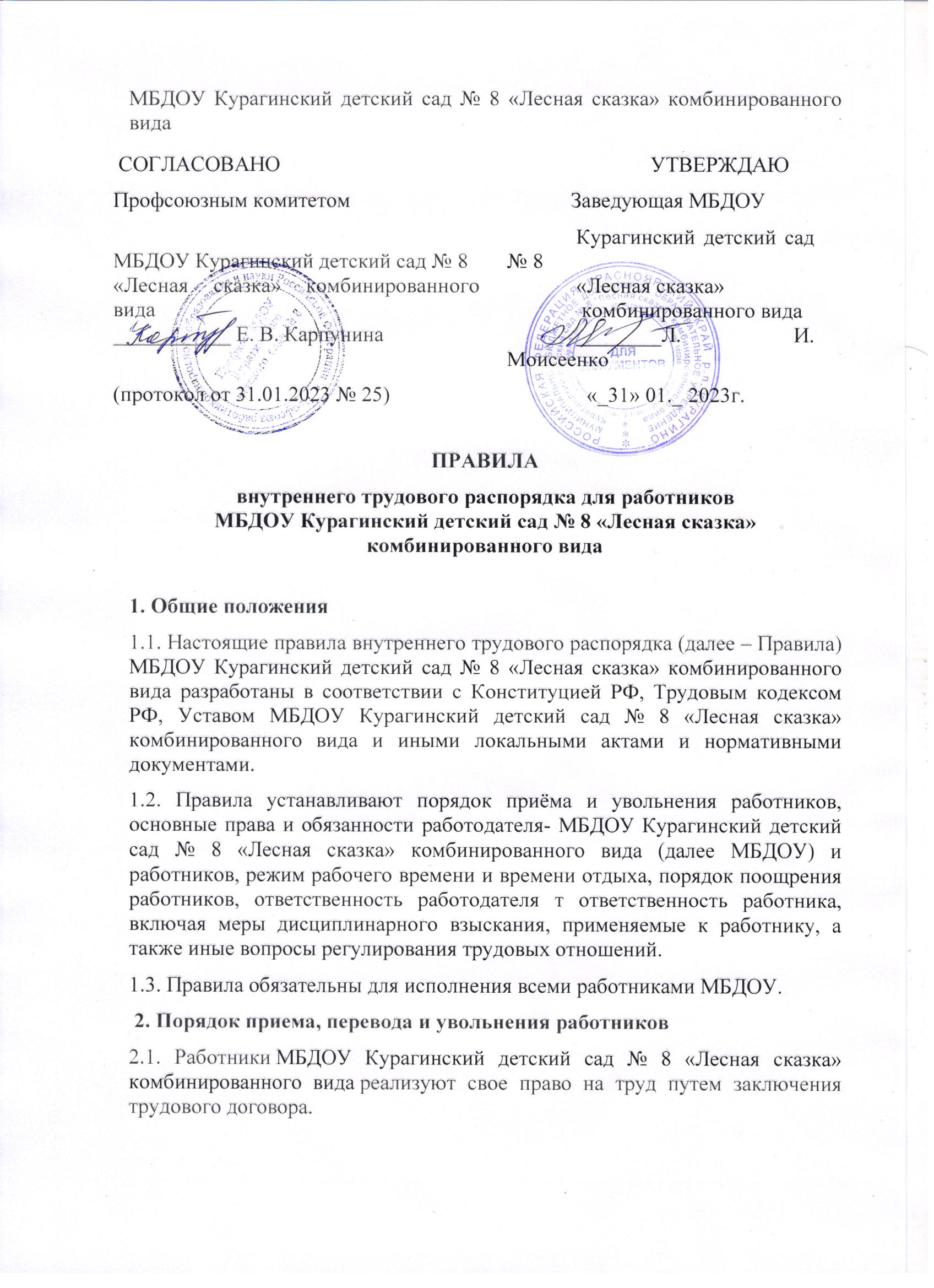 ПРАВИЛАвнутреннего трудового распорядка для работниковМБДОУ Курагинский детский сад № 8 «Лесная сказка» комбинированного вида1. Общие положения1.1. Настоящие правила внутреннего трудового распорядка (далее – Правила) МБДОУ Курагинский детский сад № 8 «Лесная сказка» комбинированного вида разработаны в соответствии с Конституцией РФ, Трудовым кодексом РФ, Уставом МБДОУ Курагинский детский сад № 8 «Лесная сказка» комбинированного вида и иными локальными актами и нормативными документами.1.2. Правила устанавливают порядок приёма и увольнения работников, основные права и обязанности работодателя- МБДОУ Курагинский детский сад № 8 «Лесная сказка» комбинированного вида (далее МБДОУ) и работников, режим рабочего времени и времени отдыха, порядок поощрения работников, ответственность работодателя т ответственность работника, включая меры дисциплинарного взыскания, применяемые к работнику, а также иные вопросы регулирования трудовых отношений.1.3. Правила обязательны для исполнения всеми работниками МБДОУ. 2. Порядок приема, перевода и увольнения работников2.1. Работники МБДОУ Курагинский детский сад № 8 «Лесная сказка» комбинированного вида реализуют свое право на труд путем заключения трудового договора.Сторонами трудового договора являются работник и МБДОУ Курагинский детский сад № 8 «Лесная сказка» комбинированного вида как юридическое лицо ДОУ – работодатель, представленный заведующей ДОУ.2.2. Лица, поступающие на работу в ДОУ, проходят обязательный предварительный медицинский осмотр в порядке, предусмотренном действующим законодательством. В соответствии с законодательством отдельные лица, поступающие на работу в МБДОУ, проходят обязательное психиатрическое обследование на основании выданного работодателем направления. Прохождение освидетельствование работником не требуется в случае, если работник поступает на работу по виду деятельности, по которому ранее проходил освидетельствование (не позднее 2 лет) и по состоянию психического здоровья был пригоден к выполнению указанного вида деятельности.2.3. Трудовой договор заключается в письменной форме в двух экземплярах, каждый из которых подписывается сторонами; один экземпляр передается работнику, другой – хранится в МБДОУ.2.4. Трудовой договор может заключаться:а) на неопределенный срок;б) на определенный срок не более пяти лет (срочный трудовой договор).Срочный трудовой договор заключается, когда трудовые отношения не могут быть установлены на неопределенный срок с учетом характера предстоящей работы или условий ее выполнения.Срочный трудовой договор может заключаться в случаях, предусмотренных Трудовым кодексом Российской Федерации и иными федеральными законами.2.5. По соглашению сторон при заключении трудового договора может быть установлен испытательный срок, но не более трех месяцев, а для руководителя, его заместителей – не более шести месяцев.При заключении трудового договора на срок от двух до шести месяцев испытание не может превышать двух недель.В срок испытания не засчитывается период временной нетрудоспособности работника и другие периоды, когда он фактически отсутствовал на работе.Испытание при приеме на работу не устанавливается для:а) беременных женщин и женщин, имеющих детей в возрасте до полутора лет;б) лиц, не достигших возраста 18 лет;в) лиц, получивших среднее профессиональное образование или высшее образование по имеющим государственную аккредитацию образовательным программам и впервые поступающих на работу по полученной специальности в течение одного года со дня получения профессионального образования соответствующего уровня;г) лиц, избранных на выборную должность на оплачиваемую работу;д) лиц, приглашенных на работу в порядке перевода от другого работодателя по согласованию между работодателями;е) лиц, заключающих трудовой договор на срок до двух месяцев;ж) иных лиц в случаях, предусмотренных Трудовым кодексом Российской Федерации, иными федеральными законами, коллективным договором.з) лиц, избранных по конкурсу на замещение соответствующей должности, проведенному в порядке, установленном трудовым законодательством и иными нормативными правовыми актами, содержащими нормы трудового права;2.6. При заключении трудового договора на основании 65 статьи ТК работник предъявляет следующие документы:– паспорт или иной документ, удостоверяющий личность;– трудовую книжку и (или) сведения о трудовой деятельности, за исключением случаев, когда трудовой договор заключается впервые или работник поступает на работу на условиях совместительства ( совместитель предъявляет  сведения о трудовой деятельности, если отказался от ведения трудовой книжки в бумажном формате по основному месту работы.  В случае если новый сотрудник ранее отказался от ведения бумажной трудовой книжки и предъявил только сведения о работе по форме СТД-Р, но информации в данной форме недостаточно, сделать вывод о его квалификации и опыте или посчитать его страховой стаж для начисления пособий, МБДОУ вправе запросить у сотрудника бумажную трудовую книжку,  чтобы получить эту информацию и вернуть книжку лицу или форму  СТД- СФР. Сотрудникам, которые устроятся в ДОУ после 31 декабря 2020 года и для них это будет первое место работы, работодатель новую бумажную трудовую книжку заводить не будет.– документ, который подтверждает регистрацию в системе индивидуального персонифицированного учета, в том числе в форме электронного документа, либо страховое свидетельство государственного пенсионного страхования, за исключением случаев, когда трудовой договор заключается впервые;– документы воинского учета – для военнообязанных и лиц, подлежащих призыву на военную службу;– документы об образовании, о квалификации или наличии специальных знаний – при поступлении на работу, требующую специальных знаний или специальной подготовки;– справку о наличии (отсутствии) судимости или факта уголовного преследования либо о прекращении уголовного преследования по реабилитирующим основаниям. За преступления, которые указаны в статье 331 Трудового кодекса РФ.В отдельных случаях с учётом специфики работы Трудовым кодексом РФ, иными федеральными законами, указами Президента РФ и постановлениями Правительства РФ может предусматриваться необходимость предъявления при заключении трудового договора дополнительных документов.2.7. При заключении трудового договора, лицо обучающееся по образовательным программам высшего образования предъявляет:-документы, указанные в п. 2.6 Правил, за исключением документов об образовании и о квалификации;- характеристику обучающегося, выданную образовательной организацией, в которой он обучается:-справку о периоде обучения по самостоятельно установленному образовательной организацией высшего образования образцу.  Справка должна подтверждать, что обучающийся успешно прошёл промежуточную аттестацию не менее , чем за два года по направлениям, соответствующим дополнительным общеобразовательным программам или за три года по направлению «Образование и педагогические науки». В том числе справка должна содержать перечень освоенных учебных предметов, курсов, дисциплин, модулей, практики и общего количества часов, предусмотренных программами учебных предметов, курсов, дисциплин, модулей.2.8. При заключении трудового договора иностранные граждане и лиуи без гражданства предъявляют:- документы, указанные в п.2.6. Правил;-разрешение на работу или патент;- разрешение на временное проживание в РФ или вид на жительство.2.9. Приём на работу оформляется трудовым договором. Работодатель вправе издать на основании заключённого трудового договора приказ (распоряжение) о приёме на работу. Содержание приказа (распоряжения) должно соответствовать условиям заключённого трудового договора.2.10. При приеме сотрудника на работу работодатель обязан под подпись:-ознакомить работника с уставом МБДОУ и коллективным договором;– ознакомить работника с действующими правилами внутреннего трудового распорядка,  иными локальными нормативными актами, непосредственно связанными с трудовой деятельностью работника;– проинструктировать работника по охране труда и технике безопасности, производственной санитарии и гигиене, противопожарной безопасности и порядку организации охраны жизни и здоровья детей. Инструктаж оформляется в журнале установленного образца.2.11. В соответствии с трудовым договором о приеме на работу работодатель обязан в течение пяти дней сделать запись в трудовой книжке работника, если он не отказался от ведения трудовой книжки. У работающих по совместительству трудовые книжки ведутся по основному месту работы. С каждой записью, вносимой на основании приказа в трудовую книжку, работодатель обязан ознакомить ее владельца под подпись в личной карточке. Если работник отказался от ведения трудовой книжки, МБДОУ предоставляет сведения о трудовой деятельности работника в Фонд пенсионного и социального страхования РФ, в соответствии с порядком, определенным законодательством РФ. 2.12. На каждого работника ДОУ ведется личное дело. Личное дело работника хранится у работодателя.Документы в личных делах располагаются в следующем порядке:– внутренняя опись документов;- лист с отметкой об ознакомлении работника с личным делом;-лист с отметкой о результатах ежегодной проверки состояния личного дела;– личный листок по учету кадров и дополнение к нему;- автобиография;– заявление о приеме на работу;– должностная инструкция;-характеристика и рекомендательные письма;– трудовой договор  и дополнительные соглашения к нему;– договор о полной материальной ответственности (если работник – материально ответственное лицо МБДОУ);– копии приказов по личному составу, которые касаются работника;– аттестационные листы;- отзывы должностных лиц о работнике;- результаты предварительного и обязательных медицинских осмотров, психиатрических освидетельствований ( при наличии);-– согласие на обработку персональных данных.В личное дело не включаются копии приказов о наложении взысканий, справки о состоянии здоровья и с места жительства, заявления об отпусках, копии приказов об отпусках и другие документы второстепенного значения.2.12. Перевод работника на другую работу допускается только по соглашению между работником и работодателем. Соглашение о переводе на другую работу заключается в письменной форме.Перевод работника на другую работу без его согласия допускается в случае катастрофы природного или техногенного характера, производственной аварии, несчастного случая на производстве, пожара, наводнения, голода, землетрясения, эпидемии или эпизоотии и в любых исключительных случаях, ставящих под угрозу жизнь или нормальные жизненные условия всего населения или его части (далее – чрезвычайные обстоятельства).Работник может быть переведен без его согласия на срок до одного месяца на не обусловленную трудовым договором работу у того же работодателя для предотвращения чрезвычайных обстоятельств и их последствий.Перевод работника без его согласия на срок до одного месяца на не обусловленную трудовым договором работу допускается также в случаях простоя (временной приостановки работы по причинам экономического, технологического, технического или организационного характера), необходимости предотвращения уничтожения или порчи имущества либо замещения временно отсутствующего работника, если простой или необходимость предотвращения уничтожения или порчи имущества либо замещения временно отсутствующего работника вызваны чрезвычайными обстоятельствами. Если этот перевод осуществляется на работу, требующую более низкой квалификации, то он допускается только с письменного согласия работника.2.12. Работник имеет право расторгнуть трудовой договор по своей инициативе, предупредив об этом работодателя письменно за две недели. По истечении срока предупреждения работник вправе прекратить работу. По договоренности между работником и работодателем трудовой договор может быть расторгнут и до истечения срока предупреждения об увольнении.Прекращение трудового договора по другим причинам может иметь место только по основаниям и с соблюдением порядка и процедур, предусмотренных Трудовым кодексом РФ и иными федеральными законами.2.13. Днем увольнения считается последний день работы. В день увольнения работодатель выдает работнику следующие документы: - трудовую книжку или сведения о трудовой деятельности по форме СТД-Р;- выписку из подразделов 1.2.и 3 раздела 1 формы ЕФС-1;-выписку из раздела 3 расчёта по страховым взносам ( по форме из приложения 1 к приказу ФНС от 20.09.2022 № ЕД-7-11/878@»а также производит с ним окончательный расчет. Записи о причинах увольнения в бумажную трудовую книжку должны производиться в точном соответствии с формулировками Трудового кодекса РФ или иного федерального закона со ссылкой на соответствующую статью и пункт.3. Порядок формирования и выдачи сведений о трудовой деятельности работников3.1. С 1 января 2020 года ДОУ в электронном виде ведет и предоставляет в Пенсионный фонд России сведения о трудовой деятельности каждого работника. Сведения включают в себя данные о месте работы, трудовой функции, датах приема на работу, постоянных переводах, основаниях и причинах расторжения договора с работниками, а также другие необходимые сведения.3.2.   Заведующая назначает приказом работника ДОУ, который отвечает за ведение и предоставление в Фонд пенсионного и социального страхования сведений о трудовой деятельности работников. Назначенный работник должен быть ознакомлен с приказом под подпись.3.3. Сведения о трудовой деятельности за отчетный месяц передаются в Фонд пенсионного и социального страхования не позднее 15 числа следующего месяца. Если 15 число месяца приходится на выходной или нерабочий праздничный день, днем окончания срока считается ближайший следующий за ним рабочий день. С 27.04.2020 года сведения о трудовой деятельности работника (приём, увольнение) передаются в Фонд пенсионного и социального страхования на следующий день после приёма или увольнения работника.3.4.  ДОУ обязан предоставить работнику сведения о трудовой деятельности за период работы в организации способом, указанном в заявлении работника:на бумажном носителе, заверенные надлежащим способом;в форме электронного документа, подписанного усиленной квалифицированной электронной подписью (в случае ее наличия у работодателя).Сведения о трудовой деятельности предоставляются:в период работы не позднее трех рабочих дней со дня подачи этого заявления;при увольнении — в день прекращения трудового договора.3.5. Заявление работника о выдаче сведений о трудовой деятельности у работодателя может быть подано в письменном виде или направлено на электронную почту работодателя simfoniya_57@inbox.ru  При использовании электронной почты работодателя работник направляет отсканированное заявление, в котором содержится:наименование работодателя;должностное лицо ДОУ, на имя которого направлено заявление (заведующая ДОУ);просьба о направлении в форме электронного документа сведений о трудовой деятельности у работодателя;адрес электронной почты работника;собственноручная подпись работника;дата написания заявления.3.6. В случае, когда в день прекращения трудового договора выдать работнику сведения о трудовой деятельности невозможно в связи с его отсутствием либо отказом от их получения, работодатель направляет работнику их по почте заказным письмом на бумажном носителе, заверенные надлежащим образом.3.7. Работодатель обязан уведомить каждого работника в письменной форме в срок до 31 октября 2020 года об изменениях в трудовом законодательстве, связанных с формированием сведений о трудовой деятельности в электронном виде, а также о праве работника путем подачи работодателю соответствующего письменного заявления сделать выбор между продолжением ведения работодателем трудовой книжки в соответствии со статьей 66 Трудового кодекса Российской Федерации или предоставлением ему работодателем сведений о трудовой деятельности в соответствии со статьей 66.1 Трудового кодекса Российской Федерации.3.8. Уведомление об изменениях в трудовом законодательстве, связанных с формированием сведений о трудовой деятельности в электронном виде, работодатель вправе составить в письменном виде и вручить лично работнику ДОУ.  Если работник отсутствует на работе, то уведомление работодатель вправе отправить по почте заказным письмом с уведомлением о вручении, направить курьерской службой или отправить скан-копию уведомления по электронной почте работнику .4. Основные права и обязанности работников4.1. Работник ДОУ имеет права и обязанности, предусмотренные трудовым договором, а также все иные права и обязанности, предусмотренные Трудовым кодексом РФ, Федеральным законом от 29.12.2012 № 273-ФЗ «Об образовании в Российской Федерации», иными федеральными законами и нормативными правовыми актами, которые предусмотрены для соответствующей категории работников.4.2. Работник имеет право на:4.2.1. предоставление ему работы, обусловленной трудовым договором;4.2.2. рабочее место, соответствующее государственным нормативным требованиям охраны труда и условиям, предусмотренным коллективным договором;4.2.3. своевременную и в полном размере выплату заработной платы в соответствии с трудовым договором и настоящими Правилами;4.2.4. отдых, обеспечиваемый установлением предусмотренной продолжительности рабочего времени, предоставлением еженедельных выходных дней, нерабочих праздничных дней, оплачиваемых ежегодных отпусков;4.2.5. полную и достоверную информацию об условиях труда и требованиях охраны труда на рабочем месте;4.2.6. подготовку и дополнительное профессиональное образование в порядке, предусмотренном Трудовым кодексом РФ и иными федеральными законами;4.2.7. объединение, включая право на создание профсоюзов и участие в них;4.2.8. участие в управлении ДОУ в формах, предусмотренных Трудовым кодексом РФ, иными федеральными законами и коллективным договором;4.2.9. ведение коллективных переговоров и заключение коллективных договоров и соглашений через своих представителей, а также на информацию о выполнении коллективного договора, соглашений;4.2.10. защиту своих трудовых прав, свобод и законных интересов всеми не запрещенными законом способами;4.2.11. разрешение индивидуальных и коллективных трудовых споров, включая право на забастовку, в порядке, установленном Трудовым кодексом РФ и иными федеральными законами;4.2.12. возмещение вреда, причиненного в связи с исполнением трудовых обязанностей, и компенсацию морального вреда в порядке, установленном Трудовым кодексом РФ и иными  федеральными законами;4.2.13. обязательное социальное страхование в порядке и случаях, предусмотренных федеральными законами.4.2.14. на получение в установленном порядке пенсии за выслугу лет до достижения им пенсионного возраста.4.2.15. пользоваться другими правами в соответствии с уставом образовательного учреждения, трудовым договором, законодательством Российской Федерации.4.3. Работник обязан:4.3.1. добросовестно исполнять свои трудовые обязанности, возложенные на него трудовым договором;4.3.2. соблюдать правила внутреннего трудового распорядка, трудовую дисциплину;4.3.3. выполнять установленные нормы труда;4.3.4. соблюдать требования по охране труда и обеспечению безопасности труда;4.3.5. бережно относиться к имуществу работодателя (в том числе к имуществу третьих лиц, находящемуся у работодателя, если работодатель несет ответственность за сохранность этого имущества) и других работников;4.3.6. незамедлительно сообщать работодателю либо непосредственному руководителю о возникновении ситуации, представляющей угрозу жизни и здоровью людей, сохранности имущества работодателя (в том числе имущества третьих лиц, находящегося у работодателя, если работодатель несет ответственность за сохранность этого имущества);4.3.7. по направлению работодателя проходить периодические медицинские осмотры , по направлению работодателя и с учётом заключений, выданных по результатам обязательных и периодических медицинских осмотров работников, проходить обязательное психиатрической освидетельствование;4.3.8 предъявлять при приеме на работу документы, предусмотренные трудовым законодательством;4.3.9. содержать рабочее место, мебель, оборудование в исправном и аккуратном состоянии, поддерживать чистоту в помещениях дошкольного образовательного учреждения;4.3.10. экономно и рационально расходовать энергию, топливо и другие материальные ресурсы работодателя;4.3.11.  соблюдать законные права и свободы воспитанников; 4.3.12. уважительно и тактично относиться к коллегам по работе и воспитанникам;4.3.13. выполнять другие обязанности, отнесенные уставом образовательного учреждения, трудовым договором и законодательством Российской Федерации к компетенции работника.4.3.14 Своевременно и точно исполнять распоряжения руководителя, использовать рабочее время для производительного труда, воздерживаться от действий, мешающих другим работникам выполнять их трудовые обязанности.4.3.15. Оказывать помощь родителям по вопросам обучения и воспитания. 4.3.16. Поддерживать постоянную связь с родителями (законными представителями) воспитанников4.4. Педагогические работники ДОУ пользуются следующими академическими правами и свободами:4.4.1. свобода преподавания, свободное выражение своего мнения, свобода от вмешательства в профессиональную деятельность;4.4.2. свобода выбора и использования педагогически обоснованных форм, средств, методов обучения и воспитания;4.4.3. право на творческую инициативу, разработку и применение авторских программ и методов обучения и воспитания в пределах реализуемой образовательной программы, отдельного учебного предмета, курса, дисциплины (модуля);4.4.4. право на выбор методических пособий, материалов и иных средств обучения и воспитания в соответствии с образовательной программой и в порядке, установленномзаконодательством об образовании;4.4.5. право на участие в разработке образовательных программ, в том числе учебных планов, календарных учебных графиков, рабочих учебных предметов, курсов, дисциплин (модулей), методических материалов и иных компонентов образовательных программ;4.4.6. право на осуществление научной, научно-технической, творческой, исследовательской деятельности, участие в экспериментальной и международной деятельности, разработках и во внедрении инноваций;4.4.7. право на бесплатное пользование библиотеками и информационными ресурсами, а также доступ в порядке, установленном локальными нормативными актами  ДОУ, к информационно-телекоммуникационным сетям и базам данных, учебным и методическим материалам, музейным фондам, материально-техническим средствам обеспечения образовательной деятельности, необходимым для качественного осуществления педагогической, научной или исследовательской деятельности в ДОУ;4.4.8. право на бесплатное пользование образовательными, методическими и научными услугами ДОУ в порядке, установленном законодательством Российской Федерации или локальными нормативными актами;4.4.9. право на участие в управлении ДОУ, в том числе в коллегиальных органах управления, в порядке, установленном уставом ДОУ;4.4.10. право на участие в обсуждении вопросов, относящихся к деятельности ДОУ, в том числе через органы управления и общественные организации;4.4.11. право на объединение в общественные профессиональные организации в формах и в порядке, которые установлены законодательством Российской Федерации;4.4.12. право на обращение в комиссию по урегулированию споров между участникамиобразовательных отношений;4.4.13. право на защиту профессиональной чести и достоинства, на справедливое и объективное расследование нарушения норм профессиональной этики педагогических работников.4.5. Педагогические работники ДОУ имеют следующие трудовые права и социальные гарантии:4.5.1. право на сокращенную продолжительность рабочего времени;4.5.2. право на дополнительное профессиональное образование по профилю педагогической деятельности не реже чем один раз в три года;4.5.3. право на ежегодный основной удлиненный оплачиваемый отпуск, продолжительность которого определяется Правительством Российской Федерации;4.5.4. право на длительный отпуск сроком до одного года не реже чем через каждые десять лет непрерывной педагогической работы в порядке, установленном федеральными нормативными правовыми актами;4.5.5. право на досрочное назначение страховой пенсии по старости в порядке, установленном законодательством Российской Федерации;4.5.6. право на предоставление педагогическим работникам, состоящим на учете в качестве нуждающихся в жилых помещениях, вне очереди жилых помещений по договорам социального найма, право на предоставление жилых помещений специализированного жилищного фонда;4.5.7. иные трудовые права, меры социальной поддержки, установленные федеральнымизаконами и иными нормативными правовыми актами.4.5.8. Педагогическим и другим работникам учреждения в помещениях образовательного учреждения и на территории учреждения запрещается: курить, распивать спиртные напитки, а также приобретать, хранить, изготавливать (перерабатывать) употреблять и передавать другим лицам наркотические средства и психотропные вещества;хранить легковоспламеняющиеся и ядовитые вещества.4.5.9. изменять по своему усмотрению график работы,  отменять, удлинять или сокращать продолжительность НОД и перерывов между ними,  удалять воспитанников с НОД;  нарушать права ребёнка.4.6. Педагогические работники ДОУ обязаны:4.6.1. осуществлять свою деятельность на высоком профессиональном уровне, обеспечивать в полном объеме реализацию дисциплины (модуля) в соответствии с утвержденной рабочей программой;4.6.2. соблюдать правовые, нравственные и этические нормы, следовать требованиямпрофессиональной этики;4.6.3. уважать честь и достоинство воспитанников и других участников образовательных отношений;4.6.4. развивать у воспитанников познавательную активность, самостоятельность, инициативу, творческие способности, формировать гражданскую позицию, способность к труду и жизни в условиях современного мира, формировать у воспитанников культуру здорового и безопасного образа жизни;4.6.5. применять педагогически обоснованные и обеспечивающие высокое качество образования формы, методы обучения и воспитания;4.6.6. учитывать особенности психофизического развития воспитанников и состояние их здоровья, соблюдать специальные условия, необходимые для получения образования лицами с ограниченными возможностями здоровья, взаимодействовать при необходимости с медицинскими организациями;4.6.7. систематически повышать свой профессиональный уровень, по направлению ДОУ  получать дополнительное профессиональное образование;4.6.8. проходить аттестацию на соответствие занимаемой должности в порядке, установленном законодательством об образовании;4.6.9. проходить в соответствии с трудовым законодательством предварительные при поступлении на работу и периодические медицинские осмотры, а также внеочередные медицинские осмотры в соответствии с медицинскими рекомендациями; помимо медицинских осмотров  каждый работник должен пройти диспансеризацию. Дата проведения диспансеризации устанавливается медицинским учреждением согласно графику. График прохождения диспансеризации предоставляется работодателю, и уже работодатель оповещает сотрудников о дне диспансеризации;     Работники в возрасте до 40 лет при прохождении диспансеризации имеют право на освобождение от работы на один рабочий день раз в три года с сохранением за ними места работы и среднего заработка.     Работники, достигшие возраста 40 лет, при прохождении диспансеризации имеют право на освобождение от работы на один рабочий день один раз в год с сохранением за ними места работы и среднего заработка.    Работники, не достигшие возраста, дающего право на назначение пенсии по старости, в том числе досрочно, в течение пяти лет до наступления такого возраста и работники, которые получают пенсии по старости или пенсии за выслугу лет, имеют право на освобождение от работы на два рабочих дня один раз в год с сохранением за ними места работы и среднего заработка.       Работодатель не вправе отказать в предоставлении дней для прохождения диспансеризации. Однако если работник не согласует с работодателем день или дни для прохождения диспансеризации и не выйдет на работу, такое отсутствие может быть расценено как нарушение работником трудовой дисциплины, в том числе и как прогул. Если работодатель не согласовал дату/даты освобождения от работы, указанные в заявлении, работник должен выбрать другую дату/даты.     Работник вправе написать заявление об отпуске без сохранения заработной платы на основании статьи 128 ТК, если ему нужны дополнительные рабочие дни на диспансеризацию сверх минимума, предусмотренного статьей 185.1 ТК. При этом работодатель может, но не обязан согласовать такое заявление.     Работник обязан предоставить в ДОУ справку из медицинского учреждения, которая подтвердит факт прохождения диспансеризации.     Работник обязан документально подтвердить, что проходил диспансеризацию в день/дни, когда был освобождён от работы. В справке должна быть дата/даты диспансеризации, подпись врача и печать учреждения. Документ работник обязан принести работодателю в день выхода на работу после диспансеризации.4.6.10. проходить в установленном законодательством Российской Федерации порядке обучение и проверку знаний и навыков в области охраны труда;4.6.11. соблюдать устав ДОУ  и настоящие Правила;4.6.12. при осуществлении академических прав и свобод соблюдать права и свободы других участников образовательных отношений, требования законодательства РФ, нормы профессиональной этики педагогических работников, закрепленные в локальных нормативных актах ДОУ;4.6.13. использовать личные мобильные устройства на территории образовательной организации только в беззвучном режиме с отключенной вибрацией.4.7. Конкретные трудовые обязанности работников ДОУ определяются трудовым договором и должностной инструкцией, соответствующими локальными нормативными актами, федеральными законами и иными нормативными правовыми актами.5. Основные права и обязанности работодателя5.1. Работодатель имеет право:5.1.1. заключать, изменять и расторгать трудовые договоры с работниками в порядке и наусловиях, установленных Трудовым кодексом РФ и иными федеральными законами;5.1.2. вести коллективные переговоры и заключать коллективные договоры;5.1.3. поощрять работников за добросовестный эффективный труд;5.1.4. требовать от работников исполнения ими трудовых обязанностей и бережного отношения к имуществу ДОУ и других работников, соблюдения настоящих Правил, иных локальных нормативных актов ДОУ;5.1.5. привлекать работников к дисциплинарной и материальной ответственности в порядке, установленном Трудовым кодексом РФ и иными федеральными законами;5.1.6. реализовывать права, предоставленные ему законодательством о специальной оценке условий труда;5.1.7. разрабатывать и принимать локальные нормативные акты;5.1.8. устанавливать штатное расписание ДОУ;5.1.9. распределять должностные обязанности между работниками ДОУ;5.1.10. на управление образовательным учреждением, принятие решений в пределах полномочий, предусмотренных уставом учреждения.5.2. Работодатель обязан:5.2.1. соблюдать трудовое законодательство и иные нормативные правовые акты, содержащие нормы трудового права, локальные нормативные акты, условия коллективного договора, соглашений и трудовых договоров;5.2.2. предоставлять работникам работу, обусловленную трудовым договором;5.2.3. обеспечивать безопасность и условия труда, соответствующие государственнымнормативным требованиям охраны труда;5.2.4. обеспечивать работников оборудованием, инструментами, технической документацией и иными средствами, необходимыми для исполнения ими трудовых обязанностей;5.2.5. обеспечивать работникам равную оплату труда за труд равной ценности;5.2.6. своевременно и в полном размере выплачивать причитающуюся работникам заработную плату дважды в месяц – 12 и 27 числа каждого месяца в соответствии с Трудовым кодексом РФ, трудовыми договорами и настоящими Правилами;5.2.7. вести коллективные переговоры, а также заключать коллективный договор в порядке, установленном Трудовым кодексом РФ;5.2.8. предоставлять представителям работников полную и достоверную информацию, необходимую для заключения коллективного договора, соглашения и контроля за их выполнением;5.2.9. знакомить работников под подпись с принимаемыми локальными нормативными актами, непосредственно связанными с их трудовой деятельностью;5.2.10. своевременно выполнять предписания федерального органа исполнительной власти, уполномоченного на осуществление федерального государственного надзора за соблюдением трудового законодательства и иных нормативных правовых актов, содержащих нормы трудового права, других федеральных органов исполнительной власти, осуществляющих государственный контроль (надзор) в установленной сфере деятельности, уплачивать штрафы, наложенные за нарушения трудового законодательства и иных нормативных правовых актов, содержащих нормы трудового права;5.2.11. рассматривать представления соответствующих профсоюзных органов, иных избранных работниками представителей о выявленных нарушениях трудового законодательства и иных актов, содержащих нормы трудового права, принимать меры по устранению выявленных нарушений и сообщать о принятых мерах указанным органам и представителям;5.2.12. создавать условия, обеспечивающие участие работников в управлении организацией в предусмотренных Трудовым кодексом РФ, иными федеральными законами и коллективным договором формах;5.2.13. обеспечивать бытовые нужды работников, связанные с исполнением ими трудовых обязанностей;5.2.14. осуществлять обязательное социальное страхование работников в порядке, установленном федеральными законами;5.2.15. возмещать вред, причиненный работникам в связи с исполнением ими трудовых обязанностей, а также компенсировать моральный вред в порядке и на условиях, которые установлены Трудовым кодексом РФ, другими федеральными законами и иными нормативными правовыми актами Российской Федерации;5.2.16. исполнять иные обязанности, предусмотренные трудовым законодательством, в том числе законодательством о специальной оценке условий труда, и иными нормативными правовыми актами, содержащими нормы трудового права, коллективным договором, соглашениями, локальными нормативными актами и трудовыми договорами;5.2.17. создавать условия и организовывать дополнительное профессиональное образование работников;5.2.18. создавать необходимые условия для охраны и укрепления здоровья, организации питания работников ДОУ.5.2.19.  в случаях, предусмотренных ТК РФ, законами и иными нормативными правовыми актами, организовывать проведение за счет собственных средств обязательных предварительных (при поступлении на работу) и периодических (в течение трудовой деятельности) медицинских осмотров (обследований) работников, с сохранением за ними места работы (должности) на время прохождения указанных медицинских осмотров (обследований), больничного листа. 6. Материальная ответственность работодателя перед работником6.1. Материальная ответственность ДОУ наступает в случае причинения ущерба работнику в результате виновного противоправного поведения (действий или бездействия), если иное не предусмотрено Трудовым кодексом или иными федеральными законами.6.2. Работодатель обязан возместить работнику не полученный им заработок во всех случаях  незаконного лишения работника возможности трудиться.6.3. Работодатель, причинивший ущерб имуществу работника, возмещает этот ущерб в полном объеме. Размер ущерба исчисляется по рыночным ценам, действующим на день возмещения ущерба. При согласии работника ущерб может быть возмещен в натуре.Работник должен направить работодателю заявление о возмещении ущерба. Работодатель обязан рассмотреть заявление и принять решение в десятидневный срок со дня его поступления. При несогласии работника с решением работодателя или неполучении ответа в установленный срок работник имеет право обратиться в суд.6.4. При нарушении работодателем установленного срока выплаты зарплаты, оплаты отпуска, выплат при увольнении и других выплат, причитающихся работнику, работодатель обязан выплатить их с уплатой процентов (денежной компенсации) в размере не ниже 1/150 действующей в это время ключевой ставки Центрального банка от невыплаченных в срок сумм за каждый день задержки начиная со следующего дня после установленного срока выплаты по день фактического расчета включительно.6.5. Моральный вред, причиненный работнику неправомерными действиями или бездействием работодателя, возмещается работнику в денежной форме в размерах, определяемых соглашением сторон или судом.7. Рабочее время и его использование7.1. Режим работы  ДОУ определяется Уставом и обеспечивается соответствующими приказами (распоряжениями) заведующей ДОУ.В ДОУ устанавливается пятидневная рабочая неделя с двумя выходными днями ( суббота, воскресенье)Рабочее время педагогических работников ДОУ определяется графиками работы, учебным графиком, графиком дежурств и обязанностями, предусмотренными их трудовыми договорами и дополнительными соглашениями к ним.ДОУ работает с 7:00 до 18:00 при 11-часовом пребывании детей.Для руководящего, административно-хозяйственного, обслуживающего и учебно - вспомогательного персонала устанавливается  пятидневная рабочая неделя в соответствии с графиками работы. Графики работы утверждаются заведующей ДОУ с учетом  мнения профсоюзного органа  и предусматривают время начала и окончания работы, перерыва для отдыха и питания. Графики объявляются работникам под подпись и вывешиваются на информационном стенде.7.2. Режим рабочего времени и времени отдыха педагогических работников и иных работников ДОУ устанавливается настоящими Правилами в соответствии с трудовым законодательством, иными нормативными правовыми актами, содержащими нормы трудового права, коллективным договором с учетом:а) режима деятельности ДОУ, связанного с пребыванием воспитанников в течение определенного времени, сезона, сменностью учебных, тренировочных занятий и другими особенностями работы ДОУ;б) положений федеральных нормативных правовых актов;в) объема фактической учебной (тренировочной) нагрузки (педагогической работы) педагогических работников;г) времени, необходимого для выполнения входящих в рабочее время педагогических работников в зависимости от занимаемой ими должности иных предусмотренных квалификационными характеристиками должностных обязанностей;д) времени, необходимого для выполнения педагогическими работниками и иными работниками ДОУ дополнительной работы за дополнительную оплату по соглашению сторон трудового договора.7.3. Режим работы руководителя ДОУ и его заместителей определяется графиком работы с учетом необходимости обеспечения руководящих функций и устанавливается в следующем порядке: пятидневная рабочая неделя восьмичасовой день.7.4. Инженерно-техническим, административно-хозяйственным, производственным, учебно-вспомогательным и иным (непедагогическим) работникам ДОУ, осуществляющим вспомогательные функции, устанавливается продолжительность рабочего времени 40 часов в неделю, за исключением случаев, установленных трудовым законодательством.7.5. Продолжительность рабочего времени для обслуживающего персонала и рабочих определяется графиком сменности, составляемым с соблюдением установленной продолжительности рабочего времени за неделю или другой учетный период. График утверждается заведующей ДОУ. В соответствии со ст. 101 ТК РФ работникам по перечню должностей работников с ненормированным рабочим днем может быть установлен особый режим работы, в соответствии с которым они могут по распоряжению работодателя при необходимости эпизодически привлекаться к выполнению своих трудовых функций за пределами установленной для них продолжительности рабочего времени. Ненормированный рабочий день устанавливается для работников учреждения, занимающих следующие должности: заместитель заведующей по АХЧ.7.6. Педагогическим работникам ДОУ устанавливается сокращенная продолжительность рабочего времени – не более 36 часов в неделю7.7. В зависимости от занимаемой должности в рабочее время педагогических работников включается воспитательная работа, в том числе работа, предусмотренная планами воспитательных, физкультурно-оздоровительных, спортивных, творческих и иных мероприятий, проводимых с воспитанниками.7.8. Продолжительность рабочего времени (норма часов педагогической работы за ставку заработной платы) педагогического работника ДОУ определяется в зависимости от его должности или специальности с учетом особенностей, установленных федеральными нормативными правовыми актами.7.9. Норма часов для педагогических работников, ведущих учебную и преподавательскую работу, определяется в порядке, установленном федеральными нормативными правовыми актами.7.10. Нормы часов педагогической работы за ставку заработной платы устанавливаются в астрономических часах. 7.11. Конкретная продолжительность НОД, в том числе возможность проведения спаренных занятий, а также перерывов (перемен) между ними предусматривается уставом либо локальным нормативным актом ДОУ с учетом соответствующих санитарно- эпидемиологических правил и нормативов.7.12. Выполнение учебной (преподавательской) нагрузки регулируется расписанием занятий.7.13. Режим работы работников, работающих по сменам, определяется графиками сменности, составляемыми работодателем с учетом мнения выборного органа первичной профсоюзной организации (ст. 103 ТК РФ). Устанавливается режим работы по сменам для следующих категорий работников: сторож ДОУ, повар, воспитатель.	График сменности работы сторожей доводится до сведения работников под роспись не позднее, чем за один месяц до введения его в действие.7.14. Объем учебной нагрузки педагогических работников ДОУ, выполняющих учебную (преподавательскую) работу, определяется ежегодно на начало учебного года и устанавливается локальным нормативным актом ДОУ.7.15. Объем учебной нагрузки, установленный педагогическому работнику, оговаривается в его трудовом договоре.7.16. Объем учебной нагрузки педагогических работников ДОУ, установленный на начало учебного года, не может быть изменен в текущем учебном году по инициативе ДОУ, за исключением изменения объема учебной нагрузки педагогических работников в сторону ее снижения, связанного с уменьшением количества часов по учебным планам, учебным графикам, сокращением количества групп.7.17. Об изменениях объема учебной нагрузки (увеличении или снижении), а также о причинах, вызвавших необходимость таких изменений, ДОУ уведомляет педагогических работников в письменной форме не позднее чем за два месяца до осуществления предполагаемых изменений, за исключением случаев, когда изменение объема учебной нагрузки осуществляется по соглашению сторон трудового договора.7.18. Учебная нагрузка педагогических работников определяется с учетом количества часов по учебным планам, рабочим программам учебных предметов, образовательным программам, кадрового обеспечения ДОУ.  Локальные нормативные акты ДОУ по вопросам определения учебной нагрузки педагогических работников, осуществляющих учебную (преподавательскую) работу, а также ее изменения принимаются с учетом мнения профсоюзного комитета ДОУ.7.19. В случаях, предусмотренных федеральными нормативными правовыми актами, педагогическим работникам, которым не может быть обеспечена учебная нагрузка в объеме, соответствующем норме часов учебной работы, установленной за ставку заработной платы, гарантируется выплата ставки заработной платы в полном размере при условии догрузки до установленной нормы часов другой педагогической работой.7.20. Учебная нагрузка, выполненная в порядке замещения временно отсутствующих по болезни и другим причинам педагогических работников, оплачивается дополнительно.7.21. Определение учебной нагрузки лицам, замещающим должности педагогических работников наряду с работой, определенной трудовым договором, осуществляется путем заключения дополнительного соглашения к трудовому договору, в котором указывается срок, в течение которого будет выполняться учебная (преподавательская) работа, ее содержание, объем учебной нагрузки и размер оплаты.7.22. ДОУ при составлении графиков работы педагогических и иных работников исключает перерывы в рабочем времени, составляющие более двух часов подряд, не связанные с отдыхом и приемом пищи педагогических работников, за исключением случаев, предусмотренных нормативными правовыми актами.7.23. При составлении расписаний занятий ДОУ исключает нерациональные затраты времени педагогических работников, ведущих педагогическую работу, с тем чтобы не нарушалась их непрерывная последовательность и между занятиями не образовывались длительные перерывы, которые для них рабочим временем не являются в отличие от коротких перерывов (перемен), установленных для воспитанников.7.24. Вход в группу после начала занятия разрешается только заведующей ДОУ и Заместителю по ВОР в целях контроля.7.25. Наступление каникулярного времени для воспитанников ДОУ, не является основанием для уменьшения педагогам учебной нагрузки и заработной платы.7.26. При ухудшении эпидемиологической ситуации и риске заражения коронавирусной инфекцией заведующая вправе перевести работников на удалённый режим работы.     Удалённый режим работы предусматривает исполнение работниками своих должностных обязанностей вне места нахождения работодателя, то есть удаленно. При этом стороны могут определить конкретный адрес, где сотрудник должен будет работать удаленно.     Работник, который работает удаленно, должен взаимодействовать с работодателем по телефону, электронной почте, а также с помощью Skype, Viber и WhatsApp.     Работники должны находиться на связи с руководителем на протяжении всего рабочего дня.    В случае если сотрудник не будет выходить на связь в течение рабочего дня, работодатель вправе привлечь за это к дисциплинарной ответственности.    В течение рабочего дня сотрудникам, которые работают удалено, запрещено употреблять алкогольные напитки. В случае нарушения данного требования работник может быть привлечен к дисциплинарной ответственности.Работодатель направляет в служебные командировки только с письменного согласия и при условии, что это не запрещено работнику по состоянию здоровья в соответствии с медицинским заключением, выданным в порядке, установленном федеральными законами и иными нормативными правовыми актами РФ следующих работников:- инвалидов;-имеющих ребёнка в возрасте до 14 лет, если второй родитель мобилизован или служит по контракту. Работник предоставляет в отдел кадров документы, подтверждающие право на льготы, если это не было сделано в дату приёма на работу или в период трудовых отношений: свидетельство о рождении ребёнка, повестку или уведомление о заключении контракта.Указанные работники должны быть  в письменной форме ознакомлены со своим правом отказаться от направления в служебную командировку.8. Время отдыха8.1. Временем отдыха является время, в течение которого работник свободен от исполнения трудовых обязанностей и которое он может использовать по своему усмотрению (ст. 106 ТК РФ). Видами времени отдыха являются:а) перерывы в течение рабочего дня (смены);б) ежедневный (междусменный) отдых;в) выходные дни (еженедельный непрерывный отдых);г) нерабочие праздничные дни;д) отпуска.8.2. Работникам ДОУ устанавливается перерыв для отдыха и питания продолжительностью не менее 25 мин.  Иная продолжительность может быть установлена по соглашению сторон трудового договора и закреплена в трудовом договоре.8.2.1. Перерыв для отдыха и питания в рабочее время работников не включается.8.2.2. Перерыв для отдыха и питания не устанавливается работникам, продолжительностьежедневной работы которых не превышает 4 часа в день.8.2.3. Если работники выполняют свои обязанности непрерывно в течение рабочего дня, перерыв для отдыха и питания не устанавливается. Таким работникам обеспечивается возможность приема пищи в течение рабочего времени одновременно вместе с воспитанниками или отдельно в специально отведенном для этой цели помещении.8.3. Работникам предоставляются выходные дни (еженедельный непрерывный отдых).8.3.1. Продолжительность еженедельного непрерывного отдыха не может быть менее 42 часов.8.3.2. При пятидневной рабочей неделе работникам предоставляются два выходных дня внеделю, при шестидневной рабочей неделе – один выходной день.8.3.3. Общим выходным днем является воскресенье.8.3.4. Для работников, работающих по пятидневной рабочей неделе, вторым выходным днем  устанавливается суббота.8.3.5. Для работников с иным режимом работы порядок предоставления времени отдыхаопределяется локальным нормативным актом ДОУ или трудовым договором.8.4. Накануне нерабочих праздничных дней продолжительность рабочего дня сокращается на один час.Нерабочими праздничными днями в Российской Федерации являются:– 1, 2, 3, 4, 5, 6 и 8 января – новогодние каникулы;– 7 января – Рождество Христово;– 23 февраля – День защитника Отечества;– 8 марта – Международный женский день;– 1 мая – Праздник Весны и Труда;– 9 мая – День Победы;– 12 июня – День России;– 4 ноября – День народного единства.Работа в выходные и нерабочие праздничные дни запрещается, за исключением случаев
предусмотренных Трудовым кодексом РФ.8.5. Порядок предоставления времени отдыха при совпадении нерабочего праздничного дня и выходного дня, а также иные вопросы регулирования предоставления нерабочих праздничных дней устанавливаются в соответствии с трудовым законодательством.8.6. Работникам предоставляются ежегодные отпуска с сохранением места работы (должности) и среднего заработка.8.6.1. Техническому персоналу ДОУ предоставляется ежегодный основной оплачиваемый отпуск продолжительностью 28 календарных дней. 8.6.2. Педагогическим работникам предоставляется ежегодный основной удлиненныйоплачиваемый отпуск. Как правило, отпуска предоставляются в период летних каникул.8.6.3. Порядок и условия предоставления ежегодного основного удлиненного оплачиваемого отпуска устанавливает Правительство .8.6.4. Ежегодный основной удлиненный оплачиваемый отпуск может предоставляться иным (непедагогическим) работникам в случаях и порядке, который предусмотрен нормативным  правовым актом Правительства.8.7.  Ежегодный дополнительный оплачиваемый отпуск предоставляется работникам, условия труда на рабочих местах которых по результатам специальной оценки условий труда отнесены к вредным условиям труда 2, 3 или 4-й степени либо опасным условиям труда. Минимальная продолжительность ежегодного дополнительного оплачиваемого отпуска указанным работникам составляет 6 календарных дней. Продолжительность ежегодного дополнительного оплачиваемого отпуска конкретного работника устанавливается трудовым договором на основании отраслевого (межотраслевого) соглашения и коллективного договора с учетом результатов специальной оценки условий труда.8.7.1. Всем работникам ДОУ предоставляются ежегодные дополнительные оплачиваемые отпуска продолжительностью 8 календарных дней за работу в районах Крайнего Севера и приравненных к ним местностям. ст 116 ТК РФ8.7.2. Работникам с ненормированным рабочим днем предоставляется ежегодный дополнительный оплачиваемый отпуск.Продолжительность отпуска работников с ненормированным рабочим днем составляет три календарных дня. Дополнительный оплачиваемый отпуск за ненормированный рабочий день предоставляется следующим работникам ДОУ:–заместителю заведующей ДОУ по АХЧ.8.8. Продолжительность ежегодных основного и дополнительных оплачиваемых отпусковработников исчисляется в календарных днях и максимальным пределом не ограничивается.8.9. Нерабочие праздничные дни, приходящиеся на период ежегодного основного или ежегодного дополнительного оплачиваемого отпуска, в число календарных дней отпуска не включаются.8.10. Стаж работы для предоставления ежегодных оплачиваемых отпусков определяется впорядке, предусмотренном Трудовым кодексом РФ.8.11. Очередность предоставления оплачиваемых отпусков определяется ежегодно в соответствии с графиком отпусков, утверждаемым ДОУ с учетом мнения профсоюзного  комитета ДОУ.8.12. ДОУ утверждает график отпусков не позднее чем за две недели до наступления следующего календарного года.8.13. О времени начала отпуска ДОУ извещает работника под подпись не позднее чем за две недели до его начала8.14. Отдельным категориям работников в случаях, предусмотренных ТК и иными федеральными законами, ежегодный оплачиваемый отпуск предоставляется по их желанию в удобное для них время:– работникам до 18 лет;– родителям, опекунам, попечителям ребенка-инвалида до 18 лет;– усыновителям ребенка в возрасте до трех месяцев;– женщинам до и после отпуска по беременности и родам, а также после отпуска по уходу за ребенком;– мужьям во время отпуска жены по беременности и родам;– работникам, у которых трое и более детей до 12 лет;– инвалидам войны, ветеранам боевых действий, блокадникам, работникам тыла;– чернобыльцам;– женам военнослужащих;- работникам, призванным на военную службу по мобилизации или поступивших на военную службу по контракту либо заключавших контракт о добровольном содействии в выполнении задач, возложенных на Вооружённые силы РФ в течение шести месяцев после возобновления действия трудового договора.8.15.  ДОУ продлевает или переносит ежегодный оплачиваемый отпуск с учетом пожеланий ДОУ работника в случаях, предусмотренных трудовым законодательством8.16. По соглашению между работником и ДОУ ежегодный оплачиваемый отпуск может быть разделен на части. При этом хотя бы одна из частей этого отпуска должна быть не менее 14  календарных дней.8.17. ДОУ может отозвать работника из отпуска только с его согласия. Неиспользованную в связи с этим часть отпуска. . ДОУ предоставляет по выбору работника в удобное для него время в течение текущего рабочего года или присоединяет к отпуску за следующий рабочий год.8.18. Не допускается отзыв из отпуска работников в возрасте до 18 лет, беременных женщин и работников, занятых на работах с вредными и (или) опасными условиями труда.8.19. Часть ежегодного оплачиваемого отпуска, превышающая 28 календарных дней, по письменному заявлению работника может быть заменена денежной компенсацией.При суммировании ежегодных оплачиваемых отпусков или перенесении ежегодного оплачиваемого отпуска на следующий рабочий год денежной компенсацией могут быть заменены часть каждого ежегодного оплачиваемого отпуска, превышающая 28 календарных дней, или любое количество дней из этой части.Не допускается замена денежной компенсацией ежегодного основного оплачиваемого отпуска и ежегодных дополнительных оплачиваемых отпусков беременным женщинам и работникам в возрасте до 18 лет, а также ежегодного дополнительного оплачиваемого отпуска работникам, занятым на работах с вредными и (или) опасными условиями труда, за работу в соответствующих условиях (за исключением выплаты денежной компенсации за неиспользованный отпуск при увольнении, а также случаев, установленных Трудовым кодексом РФ).8.20. При увольнении работнику выплачивается денежная компенсация за все неиспользованные отпуска.По письменному заявлению работника неиспользованные отпуска могут быть предоставлены ему с последующим увольнением (за исключением случаев увольнения за виновные действия). При этом днем увольнения считается последний день отпуска.При увольнении в связи с истечением срока трудового договора отпуск с последующимувольнением может предоставляться и тогда, когда время отпуска полностью или частично выходит за пределы срока этого договора. В этом случае днем увольнения также считается последний день отпуска.8.21. Педагогическим работникам ДОУ не реже чем через каждые 10 лет непрерывной педагогической работы предоставляется длительный отпуск сроком до одного года.Порядок и условия предоставления длительного отпуска определяет федеральный нормативный правовой акт.8.22. Оплата отпуска производится не позднее чем за три дня до его начала.	Если работнику своевременно не была произведена оплата за время ежегодного оплачиваемого отпуска либо работник был предупрежден о времени начала этого отпуска позднее чем за две недели до его начала, то работодатель по письменному заявлению работника обязан перенести этот отпуск на другой срок, согласованный с работником.9. Поощрения за успехи в работе9.1. За образцовое выполнение трудовых обязанностей, успехи в обучении и воспитании детей, продолжительную и безупречную работу, новаторство в труде, эффективную работу и за другие достижения в работе применяются следующие поощрения:а) объявление благодарности;б) выдача премии;в) награждение ценным подарком;г) награждение почетными грамотами.9.2. Поощрения применяются работодателем. Представительный орган работников ДОУ вправе выступить с инициативой поощрения работника, которая подлежит обязательному рассмотрению работодателем.9.3. За особые трудовые заслуги работники ДОУ представляются к награждению орденами, медалями, к присвоению почетных званий, а также к награждению именными медалями, знаками отличия и грамотами, иными ведомственными и государственными наградами, установленными для работников законодательством.9.4. При применении мер поощрения сочетается материальное и моральное стимулирование труда. Поощрения объявляются в приказе (распоряжении), доводятся до сведения всего коллектива ДОУ и заносятся в трудовую книжку работника.10. Ответственность за нарушение трудовой дисциплины10.1. Трудовая дисциплина — обязательное для всех работников подчинение правилам поведения, определенным в соответствии с Трудовым кодексом, иными законами, уставом ДОУ, коллективным договором, настоящими Правилами, соглашениями, трудовым договором, локальными нормативными актами ДОУ (ст. 189 ТК РФ). Работники, независимо от должностного положения, обязаны проявлять взаимную вежливость, уважение, терпимость, соблюдать служебную дисциплину и профессиональную этику. Администрация обязана в соответствии с Трудовым кодексом создавать условия, необходимые для соблюдения работниками дисциплины труда (ст. 189 ТК РФ). Трудовой распорядок ДОУ определяется правилами внутреннего трудового распорядка. Нарушение трудовой дисциплины, то есть неисполнение или ненадлежащее уставом ДОУ исполнение по вине работника обязанностей, возложенных на него трудовым договором, настоящими Правилами, иными локальными нормативными актами ДОУ, должностными инструкциями или трудовым договором, влечет за собой применение мер дисциплинарного воздействия, а также применение иных мер, предусмотренных действующим законодательством.10.2. За нарушение трудовой дисциплины работодатель может наложить следующиедисциплинарные взыскания:а) замечание;б) выговор;в) увольнение по соответствующим основаниям.10.3. До наложения взыскания от работника должны быть затребованы объяснения в письменной форме. Отказ работника дать объяснения не является основанием для не наложения дисциплинарного взыскания. В этом случае составляется акт об отказе работника дать письменное объяснение.Дисциплинарные взыскания налагаются непосредственно после обнаружения проступка, но не позднее одного месяца со дня его обнаружения, не считая времени болезни или пребывания работника в отпуске, а также времени, необходимого на учет мнения представительного органа работников.Дисциплинарное взыскание, за исключением дисциплинарного взыскания за несоблюдение ограничений и запретов, неисполнение обязанностей, установленных законодательством РФ о противодействии коррупции, не может быть применено позднее шести месяцев со дня совершения проступка, а по результатам ревизии, проверки финансово-хозяйственной деятельности или аудиторской проверки - позднее двух лет со дня его совершения.Дисциплинарное взыскание за несоблюдение ограничений и запретов, неисполнение обязанностей, установленных законодательством РФ о противодействии коррупции, не может быть применено позднее трех лет со дня совершения проступка. В указанные сроки не включается время производства по уголовному делу.Для некоторых видов нарушений трудовым законодательством могут быть установлены иные сроки привлечения к дисциплинарной ответственности.10.4. За каждое нарушение трудовой дисциплины может быть наложено только однодисциплинарное взыскание. При этом должны учитываться тяжесть совершенного проступка, обстоятельства, при которых он совершен, предшествующее поведение работника и его отношение к труду.10.5. Приказ (распоряжение) работодателя о применении дисциплинарного взыскания объявляется работнику под роспись в течение трех рабочих дней со дня его издания, не считая времени отсутствия работника на работе. Если работник отказывается ознакомиться с указанным приказом (распоряжением) под роспись, то составляется соответствующий акт.10.6. Если в течение года со дня применения дисциплинарного взыскания работник не будет подвергнут новому дисциплинарному взысканию, то он считается не имеющим дисциплинарного взыскания.10.7. Работодатель по своей инициативе или по просьбе самого работника, ходатайству его непосредственного руководителя или представительного органа работников ДОУ имеет право  снять взыскание до истечения года со дня его применения. 11. Охрана труда, техника безопасности и производственная санитария11.1.   В соответствии с Федеральным Законом РФ «0б основах охраны труда» от 17.07.99г. № 181-ФЗ и Законом Красноярского края «0б охране труда в Красноярском крае» от 29.06.99г. 7-419, отраслевой программой по охране труда, приказами Министерства образования РФ и локальными актами ДОУ ответственность за обеспечение безопасной охраны труда, технической безопасности и производственной санитарии несет руководитель ДОУ. 11.3.   Каждый работник имеет право согласно ТК РФ, ст. 219: 11.4 .На рабочее место, соответствующее требованиям охраны труда.11.5. На обязательное социальное страхование от несчастных случаев на производстве и профессиональных заболеваний. 11.6. На получение достоверной информации от руководителя об условиях и охране труда на рабочем месте, о существующем риске повреждения здоровья, а также о мерах по защите от воздействия вредных и (или) опасных производственных факторов. 11.7. На обеспечение средствами индивидуальной и коллективной защиты. 11.8. Нa обучение безопасным методам и приемам труда за счет средств администрации. 11.9. На запрос о проведении проверки условий и охраны труда на его рабочем месте органами профсоюзного контроля над соблюдением законодательства о труде и охране труда. 11.10. На личное участие в рассмотрении вопросов, связанных с обеспечением безопасных условий труда на рабочем месте сотрудника и в расследовании происшедшего с ним несчастного случая на производстве или профессионального заболевания. 11.11. Работник обязан согласно ТК РФ, ст. 214: 11.12..Соблюдать правила, инструкции, положения и приказы по охране труда и технической безопасности.  11.13.Правильно применять средства индивидуальной и коллективной защиты.  11.14.Проходить обучение безопасным методам и приемам выполнения работ по охране труда, оказанию первой помощи при несчастных случаях на производстве, инструктаж по охране труда.  11.15.Извещать руководителя о любой ситуации, создающей угрозу жизни и здоровью работникам.  11.16.По окончании рабочего дня, учебных занятий отключать электрические приборы, свет, проверять состояние кранов, запоров, ключи от всех помещений сдавать на вахту. 11.17.Проходить обязательные предварительные и периодические медицинские осмотры. 11.18.Проходить ежегодное флюорографическое обследование.11.19.В соответствии со статьями 163 и 212 Трудового кодекса администрация обеспечивает: 11.20.Безопасность работников при эксплуатации зданий, сооружений, оборудования, а также применяемых в производстве инструментов, сырья и материалов. 11.21.Чистоту и порядок помещений, территорий. 11.22.Соблюдение норм освещения, теплового режима, водоснабжения, электро и пожарной безопасности. 11.23.Применение средств индивидуальной и коллективной защиты работников; соответствующие требованиям охраны труда условия труда на каждом рабочем месте: режим работы и отдыха работников в соответствии с законодательством РФ.   11.24.Приобретение и выдачу специальной одежды, специальной обуви, аптечек первой медицинской помощи и других средств индивидуальной и коллективной защиты.   11.25. Обучение безопасным методам выполнения работ по охране труда и оказанию первой помощи при несчастных случаях на производстве.   11.26.Недопущение к работе лиц, не прошедших в установленном порядке обучение и инструктаж по охране труда.   11.27.Организацию контроля над состоянием условий труда на рабочих местах, а также за правильностью применения работниками средств индивидуальной и коллективной защиты.   11.28. Проведение аттестации рабочих мест по условиям труда.   11.29.Организацию проведения обязательных предварительных и периодических медицинских осмотров работников.   11.30.Недопущение работников к исполненного ими трудовых обязанностей без прохождения обязательных медицинских осмотров, а также в случае медицинских противопоказаний.   11.31.Предоставление органам профсоюзного контроля над соблюдением законодательства о труде и охране труда информации и документов, расследование и учет несчастных случаев  на производстве и профессиональных заболеваний.   11.32. Санаторно-курортное и лечебно-профилактическое обслуживание работников в соответствии с требованиями охраны труда.   11.33.Обязательное социальное страхование работников от несчастных случаев на производстве и профессиональных заболеваний.   11.34.Разработку и утверждение с учетом мнения профсоюзного комитета инструкций по охране труда для работников. 11.35.Все руководители структурных подразделений обязаны проходить обучение, инструктаж, проверку знания правил, норм и инструкции по охране труда и технике безопасности в порядке и сроках, установленных для руководителей (один раз в 3 года). 11.36.В целях предупреждения несчастных случаев и профессиональных заболеваний должны строго выполняться общие и специальные предписания по технической безопасности, охране жизни и здоровья воспитанников и работников, их нарушение влечет за собой применение дисциплинарных мер взыскания, предусмотренных законодательством РФ. 11.37.Руководители структурных подразделений, виновные в нарушении законодательства и иных нормативных актов по охране труда, в невыполнении обязательств по трудовому договору, привлекаются к административной, дисциплинарной или уголовной ответственности в порядке, установленном законодательными актами РФ. 11. Заключительные положения11.1. Настоящие Правила утверждаются заведующей ДОУ  с учетом мнения профсоюзного комитета ДОУ.11.2. С Правилами должен быть ознакомлен под подпись каждый работник, поступающий на работу в ДОУ, до начала выполнения его трудовых обязанностей. СОГЛАСОВАНО                              УТВЕРЖДАЮ                              УТВЕРЖДАЮПрофсоюзным комитетом               Заведующая МБДОУ                Заведующая МБДОУ МБДОУ Курагинский детский сад № 8 «Лесная сказка» комбинированного вида___________ Е. В. Карпунина                Курагинский детский сад № 8                                                                        «Лесная сказка»                  комбинированного вида                 ________Л. И. Моисеенко(протокол от 31.01.2023 № 25)                  «_31» 01._ 2023г.                        «_31» 01._ 2023г.      